Олимпиада природолюбия «Знатоки природы»В рамках реализации природоохранного социально- образовательного проекта «Эколята-Дошколята» по формированию у детей экологической культуры и в целях содействия воспитанию у детей ценностного отношения к природе в МБДОУ «Детский сад № 6 «Светлячок» была организована олимпиада для детей старшего дошкольного возраста «Знатоки природы».В ходе проведения олимпиады перед дошкольниками была поставлена задача вырастить волшебный Цветик-Семицветик, для чего было необходимо выполнить ряд заданий. Они включали в себя интерактивные, интеллектуальные и подвижные игры, способствующие развитию внимания, памяти, мышления, наблюдательности. По завершению мероприятия, в благодарность за пройденные задания и выполнение всех поставленных задач, выращенный волшебный цветок  показал дошкольникам мультипликационный фильм «Цветик – Семицветик». 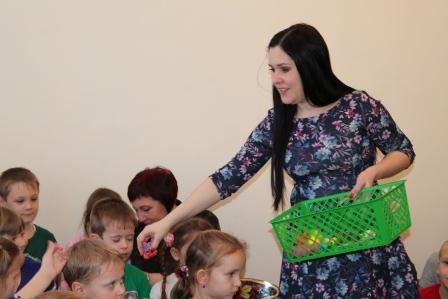 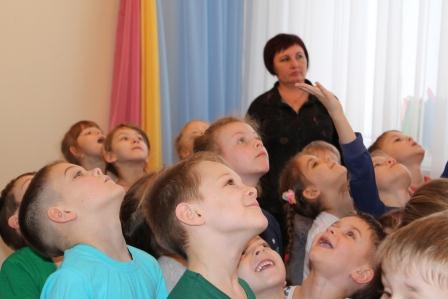 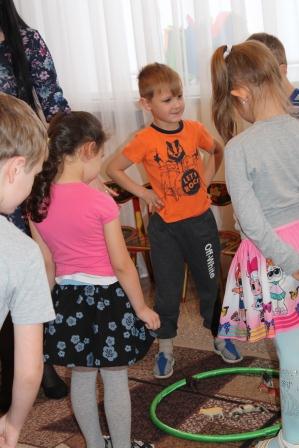 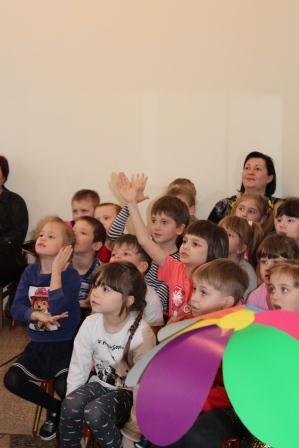 